
Curriculum VitaeNaam: De SoeteVoornaam: Céleste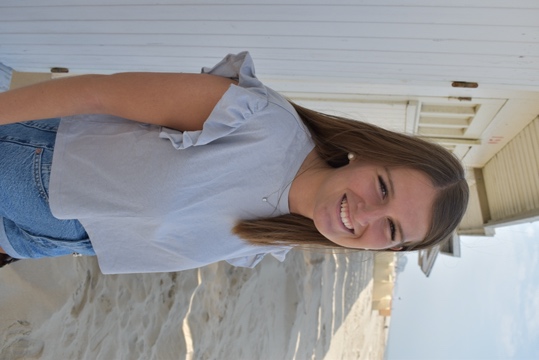 Adres: Dahlialaan 8, 8400 OostendeTelefoon: 059/268034Gsm: 0472/04.59.12E-mailadres: celeste.desoete99@gmail.comGeboortedatum: 20/09/1999Geboorteplaats: OostendeGeslacht: vrouwNationaliteit: BelgBurgerlijke staat: ongehuwd Rijbewijs: BOpleiding: 2011-2013: 	Moderne Wetenschappen (Sint- Godelieve College Gistel)2013-2014: 	Economie – leerweg 4 (Sint- Godelieve College Gistel) 2014-tot 2017: 	Sociaal Technische Wetenschappen (Sint- Godelieve College Gistel)2017-2020:	Bachelor Toegepaste Psychologie (Howest Brugge)2020-heden: 	Master Psychologie: opvoedings- en gezinspsychologie (VUB) Diploma: 	Bachelor Toegepaste Psychologie Taalkennis: Nederlands (zeer goed ), Engels/Frans( beperkt ) Vakantiejobs:2016 - 2017: 	Ultimi totaalproject (onthaal en informatie) Zomer 2017: 	Europromotion (sampling actie) 2018:	Fashion Hostess (hostess) 2018-heden: 	Brand Activator (hostess en sampling)  2020-heden:	Ferm landelijke kinderopvang (naschoolse kinderopvang) 2020-heden: 	Psychologisch consulent (zelfstandig-student) Stage: 2019: 	De Katrol Oostende 2020:	Psychiatrisch centrum Sint-Amandus Beernem 2020:	PowerUp! (onderzoeksteam Howest) 